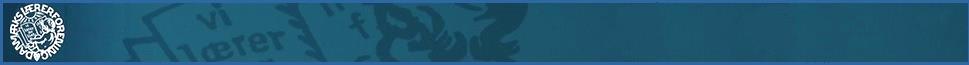 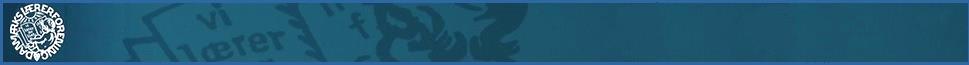 Venlig hilsenFlemming Kjeldsen, formandJeanette Winther, næstformandTid & Sted	: 	Onsdag den 1. oktober  2014, kl. 12.30 – 15.30 på  kredskontoret   Emne	: 	KS-mødeFraværende: Brian DalsgaardTid & Sted	: 	Onsdag den 1. oktober  2014, kl. 12.30 – 15.30 på  kredskontoret   Emne	: 	KS-mødeFraværende: Brian DalsgaardTid & Sted	: 	Onsdag den 1. oktober  2014, kl. 12.30 – 15.30 på  kredskontoret   Emne	: 	KS-mødeFraværende: Brian Dalsgaard1.Kommunalt nytAktuelt vedr. Viborg Kommune. Herunder orientering om møder i arbejdsgrupper o.a.Referatet fra B&U-udvalgsmødet d. 30. sep. 2014 drøftet – herunder bl.a. målsætningerne samt hovedpointerne fra dialogmødet vedr. strukturændringer på skoleområdet.Første møde vedr. linjefagsafklaring og –kompetenceudvikling har været afholdt med deltagelse af skolechefen, formand + næstformand i skolelederforeningen, repræsentanter fra HR-afdelingen samt  FK og JW. 2. MED-udvalgeneDagsordner til og referater fra MED-udvalgeneReferatet fra Skole-MED-mødet d. 15. sep. 2014 blev drøftet – herunder bl.a.:Rengøringssituationen. Absolut Rengøring er blevet opsagt. Den enkelte skole kan nu derfor vælge at hjemtage rengøringen eller koble sig på et udbud. Der kommer en ekstrabevilling på 5 mio. kr. (+ 1 mio. i overgangsfasen), hvilket betyder, at der fremover stadig mangler 7 mio. ift. det tidligere niveau.Sammensætningen af Lokal-MED. Opmærksomheden henledes på, at der kan være OP TIL 9 medlemmer, og at alle medarbejdergrupper skal være repræsenteret i Lokal-MED (jf. Dannelse af MED-udvalg )Den endelige udgave af kompetenceudviklingsplanen (vedhæftet som bilag)3.Møder og arrangementer Evaluering af TR-/AMR-mødet d. 24. sep. Orientering om og drøftelse af indhold og praktiske forhold i forbindelse med kommende møder, temadage, konferencer mm.TR-/AMR-mødet d. 24. sep. 2014 blev evalueret og kommende møder og arrangementer drøftet - herunder bl.a.:TR-temadagen d. 22. okt. Ønske om, at TR’erne er  aktivt deltagende ift. Chris RH og Charlotte Abrahams’ indlæg om kompetenceafklaring og- udvikling.TR-temadagen FREDAG d. 12. december 2014. Første del henlægges til Sønder Mølle, anden del til kredskontoret – der frikøbes således en hel dag.KS planlægger møder med hhv. lederforeningen og det politiske udvalg. Overvejelser vedr. andre interessenter.4.DLF’s principprogramJf. beslutning på sidste KS-møde, tager vi tager fat på en drøftelse af vores forståelse af DLF’s principprogram  (besluttet på sidste KS-møde)Udsat til næste møde, hvor vi kigger nærmere på udkastet til det nye principprogram.5. Ekstern kommunikationDrøftelse af emner, der skal informeres om på hjemmesiden, i nyhedsbrev m.v.Nyhedsbrev ud i næste uge – bl.a. med resultatet af medlemsundersøgelsen.6. Siden sidstFormand og næstformandKassererenKMV-udvalgAndreKort orientering om medlemsundersøgelsens forløb. Svarprocenten skal blive væsentligt højere, end det er tilfældet lige nu (51%), hvis undersøgelsen skal kunne ”bruges til noget”.Status på situationen omkring pædagoger i undervisningen. Der er fortsat 2 skoler, hvor omfanget af brugen af pædagoger til undervisning i fag stadig forekommer at være langt over grænsen for, hvad loven tillader.FK og JW har afholdt møde med formandskabet i skolelederforeningenb) Budget på næste KS-mødec) Kort orientering fra sidste KMV-møded) Intet til ref.7.Evt.Intet til ref.